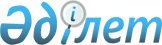 О внесении изменения в постановление Правительства Республики Казахстан от 18 июня 2008 года № 594Постановление Правительства Республики Казахстан от 18 декабря 2008 года № 1176      Правительство Республики Казахстан ПОСТАНОВЛЯЕТ : 



      1. Внести в постановление Правительства Республики Казахстан от 18 июня 2008 года № 594 "О выделении средств из резерва Правительства Республики Казахстан" следующее изменение: 



      в пункте 1 слова "53083000 (пятьдесят три миллиона восемьдесят три тысячи)" заменить словами "41768800 (сорок один миллион семьсот шестьдесят восемь тысяч восемьсот)". 



      2. Настоящее постановление вводится в действие со дня подписания.        Премьер-Министр 

      Республики Казахстан                       К. Масимов 
					© 2012. РГП на ПХВ «Институт законодательства и правовой информации Республики Казахстан» Министерства юстиции Республики Казахстан
				